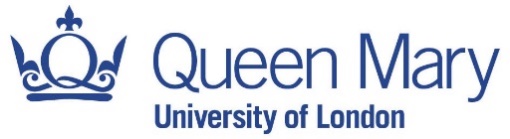 Risk Assessment form for pregnant employees and employees who have recently given birthV4  April 2022, Issued by Occupational Health  (supercedes V3 issued in March 2021)Reviewed by Jenny Hillman, OHWorks Ltd. Guidance for pregnant employees or employees that have recently given birth: The purpose of the risk assessment is to support pregnant employees and employees who have recently given birth.  Implementation of the risk assessment findings ensures that identified health & safety risks are avoided or minimised where risk is negligible. The risk assessment form is also applicable to students and other workers with a Queen Mary employment contract (see https://hr.qmul.ac.uk/procedures/contracts/) to ensure health & safety risks are identified and managed effectively by Queen Mary. This form is not applicable for contractors to Queen Mary or self-employed persons.This assessment will be treated in the strictest of confidence. It is to be used to discuss your work activities with your manager (or where line management is not defined, the primary responsible person at Queen Mary for your study or work activity) so that measures can be taken to safeguard you and your unborn child/children or new-born child’s/children’s health and safety. You should provide to your manager any medical advice received that is necessary for the risk assessment. The form is to be completed jointly by the employee and manager.If for any reason you are unable to complete the form with your manager, you can approach Queen Mary Occupational Health or Human Resources in confidence and an initial risk assessment can be carried out. Please note if a change in working practice is required to prevent a risk, such a change will, inevitably, need your manager to be informed. See process guides at http://hr.qmul.ac.uk/procedures/leave/maternity/ Guidance for managers: In Health & Safety law, workplace risk assessments should already consider any risks to employees of childbearing age and in particular, risks to pregnant employees or employees who have recently given birth (for example, from working conditions, or the handling of physical, chemical, or biological agents). The risks to their unborn child/children or a child / children of an employee who are still breast/chest feeding must be included in the assessment. At Queen Mary, this responsibility is devolved to line managers (or where line management is not defined, the primary responsible person at Queen Mary for the student or other worker). Risk assessments must be kept up to date in line with changing hazards and risk profile and reviewed at least annually where there is residual risk. If you are notified that an employee is pregnant, breast/chest feeding or has given birth within the last six months, you should check your workplace risk assessments to see if any new risks have arisen. You would need to consider any medical advice given to the employee which they have shared with you. If risks are identified during the pregnancy, in the first six months after birth or while the employee is still breast/chest feeding, you must take appropriate sensible action to reduce, remove or control the risks. Queen Mary has instigated a specific risk assessment template below to help you decide if any additional action needs to be taken to avoid or minimise risks for the employee and their unborn or new-born child/children. The form is to be completed jointly by the employee and the manager.Identifying a hazard does not necessarily mean the employee has to stop working with it, but if risk/s to the health of the employee and their unborn or new-born child/children are identified, you must identify and implement the preventative and protective measures to reduce, remove or control the risks. Occupational Health have issued a ‘hazard guide’ document with suggested controls that can be help with the risk assessment (see ‘parental leave policies’ at https://hr.qmul.ac.uk/procedures/leave/maternity/ ).  What the manager and employee need to do:Identify hazards which may cause health & safety risk/s for the employee or their unborn or new-born child/children.Discuss together the employee’s working conditions.Include risks which might arise when the employee is performing their own duties and other activities in their department.Refer to the ‘hazard guide’ document to help with the risk assessment. If required, take advice as follows - On health, medical and clinical issues - from the Queen Mary Occupational Health http://hr.qmul.ac.uk/about-us/(b) As applicable, on local working conditions involving ionising radiation risks from the Departmental Radiation Protection Supervisor.(c) Information and guidance can also be obtained on hazards and risks from the Health & Safety Executive online at http://www.hse.gov.uk/mothers/ and the Queen Mary Health & Safety Directorate at http://www.hsd.qmul.ac.uk (Note for (b) and (c) - Confidential or personal medical information should not be disclosed to non-medically qualified personnel).Please keep a copy of the risk assessment on file. The risk assessment should not automatically be sent to Occupational Health unless further direction and advice is required. Based on the risk assessment, managers should refer to Occupational Health if one or more of the following situation/s arise:Pregnancy is considered of greater risk to health of the employee or unborn / new-born child / children or if there are associated medical or health concerns with the pregnancy or breast/chest feeding.Regular exposure to a work risk (or risks) is likely to cause concern to the health of the pregnant employee and/or their new-born childWhere residual work risk/s are identified as within the ‘medium / moderate’ to ‘very high / intolerable’ risk banding (see page 9 of this document).If health clearance to work with ionising radiation is required.Employees should be referred to Occupational Health via the on-line portal https://www.orchidlive.com/public/, the risk assessment should be attached to the referral. Occupational Health can also be contacted on qmulstaff@ohworks.co.uk / qmulstudents@ohworks.co.uk or telephone 0207 882 8700 (Normal working day 09.00 to 17.00).This assessment should be regularly reviewed by the manager or responsible person according to the Queen Mary Health & Safety Risk Assessment Policy and if necessary updated, particularly if there is a change in health or work hazards or situations.(A) DETAILS OF NEW PARENT or EXPECTANT EMPLOYEE(A) DETAILS OF NEW PARENT or EXPECTANT EMPLOYEESurname:First nameDate of birth (optional):Job title:Category:     Staff                      Student (on payroll)	         Full time	         Part-timeCampus:Mile End	     Whitechapel        Charterhouse Square	     Other: School/Institute/Directorate:Locations of work activities (e.g. building name/s, outdoors, multiple campuses, abroad): Queen Mary email address:@qmul.ac.ukContact number:Status:     Pregnant (expectant employee)Status:     Has given birth in the last six months Status:     Breast/chest feedingDate the baby is due/was born:(B) DETAILS OF MANAGER(B) DETAILS OF MANAGERSurname:First name:Queen Mary email address:@qmul.ac.ukContact number:0207 882 (C) CURRENT HEALTH/WELL-BEING OF NEW PARENT or EXPECTANT EMPLOYEE(C) CURRENT HEALTH/WELL-BEING OF NEW PARENT or EXPECTANT EMPLOYEE(C) CURRENT HEALTH/WELL-BEING OF NEW PARENT or EXPECTANT EMPLOYEEThis information will help identify the appropriate control measures needed for your work activities, which can be then made specific to your needsThis information will help identify the appropriate control measures needed for your work activities, which can be then made specific to your needsThis information will help identify the appropriate control measures needed for your work activities, which can be then made specific to your needsAre you suffering from any of the following:YesNoMorning sicknessState specific times of sickness, if possible: Swollen feetBackacheOther (please specify): Are you doing anything to alleviate any of the above? If so, please state what below:(D) BRIEF SUMMARY OF WORK PROCESSES:(E)  WORKING CONDITIONS(E)  WORKING CONDITIONS(E)  WORKING CONDITIONSDoes your work contain/involve the following: YesNoDisplay screen equipmentWorking aloneTravelling during working hours (i.e. during the day between campuses for work)Night workShift work Stressful situations (e.g. high pressure work due to customer facing role or volume of work) Other (please specify:(F) EXPOSURE TO PHYSICAL AGENTS(F) EXPOSURE TO PHYSICAL AGENTS(F) EXPOSURE TO PHYSICAL AGENTSDoes your work expose you to the following: YesNoManual handling of loadsPhysical fatigue i.e. sitting or standing for extended periods of timeExtremes of cold and heatRadiation Sources (ionising and/or non-ionising radiation) Ionising radiation sources: x-ray, alpha, gamma, beta – identify appropriate:Non ionising radiation sources: electromagnetic frequency, UV, solar, microwave– identify appropriate:Other (please specify):Vibration Hand-arm, whole body – identify appropriate:NoiseAwkward spacesConfined spacesOther (please specify):(G) EXPOSURE TO HAZARDOUS CHEMICAL SUBSTANCES(G) EXPOSURE TO HAZARDOUS CHEMICAL SUBSTANCES(G) EXPOSURE TO HAZARDOUS CHEMICAL SUBSTANCES(G) EXPOSURE TO HAZARDOUS CHEMICAL SUBSTANCES(G) EXPOSURE TO HAZARDOUS CHEMICAL SUBSTANCESDoes your work expose you to the following:(Substances below may impact new or expectant employee / unborn or new born child health adversely if exposure occurs) Does your work expose you to the following:(Substances below may impact new or expectant employee / unborn or new born child health adversely if exposure occurs) For applicable substances (selected as Yes), please provide the following information:Name of agent/sRelevant route/s of exposure (inhalation, contact / absorption, ingestion or inoculation / puncture)Length of exposure (e.g. 2 hours a day)YesNoSubstances with the following Hazard Statement Code/s (Hxxx) Substances with the following Hazard Statement Code/s (Hxxx) Substances with the following Hazard Statement Code/s (Hxxx) H351: Suspected of causing cancerH350: May cause cancerH340: May cause genetic defectsH351i: May cause cancer by inhalationH360 (series): May damage fertility or the unborn childH361 (series): Suspected of damaging fertility or the unborn childH362: May cause harm to breast/chest fed childrenAcute ToxicityincludingCytotoxic drugs (also known as neoplastic drugs) e.g. compounds utilised for cancer and other treatments by pharmacy, nursing, research laboratories, veterinary or animal facilities Mercury or mercury derivativesLead or lead derivativesCarbon monoxideSECTION FOUR: EXPOSURE TO BIOLOGICAL AGENTSSECTION FOUR: EXPOSURE TO BIOLOGICAL AGENTSSECTION FOUR: EXPOSURE TO BIOLOGICAL AGENTSSECTION FOUR: EXPOSURE TO BIOLOGICAL AGENTSDoes your work expose you to the following:For those applicable (selected as Yes), please provide the following information for each agent:Name of agent/sRelevant route/s of exposure (inhalation, contact / absorption, ingestion or inoculation / puncture)Length of exposure (e.g. 2 hours per working day)YesNoBlood / body fluids which contain or may contain blood borne viruses such as HIV, Hepatitis B or CUncharacterised Human tissues / clinical specimens that may contain infectious agentsAnimal allergens (if working in veterinary or animal facilities)Other infectious viruses e.g. Hepatitis A, cytomegalovirus, parvovirus, RubellaToxoplasma gondii (causative agent of toxoplasmosis)Chlamydia psittaciListeriaWork with other ACDP Hazard Group 2 or above biological agents or Genetically Modified Organisms Class 2 or above that may harm health of employee or unborn / new born child (state): SECTION FIVE: EXTERNAL FACTORSProvide details on factors outside of the workplace, if you wish for it to be considered in this assessment (e.g. stressful situations at home):SECTION SIX: CONTROLS AND ACTIONSSECTION SIX: CONTROLS AND ACTIONSSECTION SIX: CONTROLS AND ACTIONSIf you ticked yes in any of the above sections, please use this section to identify the controls that need to be put into place, to safeguard you and your unborn / new born child’s health and safety whilst carrying out your work activities/duties. Extend the table if required.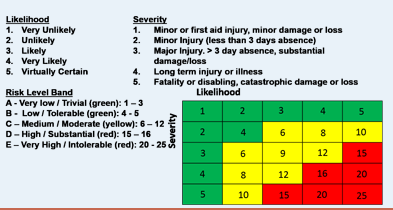 If you ticked yes in any of the above sections, please use this section to identify the controls that need to be put into place, to safeguard you and your unborn / new born child’s health and safety whilst carrying out your work activities/duties. Extend the table if required.If you ticked yes in any of the above sections, please use this section to identify the controls that need to be put into place, to safeguard you and your unborn / new born child’s health and safety whilst carrying out your work activities/duties. Extend the table if required.If you ticked yes in any of the above sections, please use this section to identify the controls that need to be put into place, to safeguard you and your unborn / new born child’s health and safety whilst carrying out your work activities/duties. Extend the table if required.If you ticked yes in any of the above sections, please use this section to identify the controls that need to be put into place, to safeguard you and your unborn / new born child’s health and safety whilst carrying out your work activities/duties. Extend the table if required.No.Hazard identifiedAssessment of risk(Likelihood x severity=risk level / band)Further health and safety controls identified and actions required (identify who should complete the action and deadline)Residual risk level / band (once controls in place)Please keep a copy on file. If referring to Occupational Health, attach to the referral through ‘Orchid Live’ at  https://www.orchidlive.com/public/Employee’s signature:Date:Manager’s signature:Date:Queen Mary Occupational Health Use Only:Queen Mary Occupational Health Use Only: